First name and first letter of surname      Age School   Parent/Guardian/Teacher email address 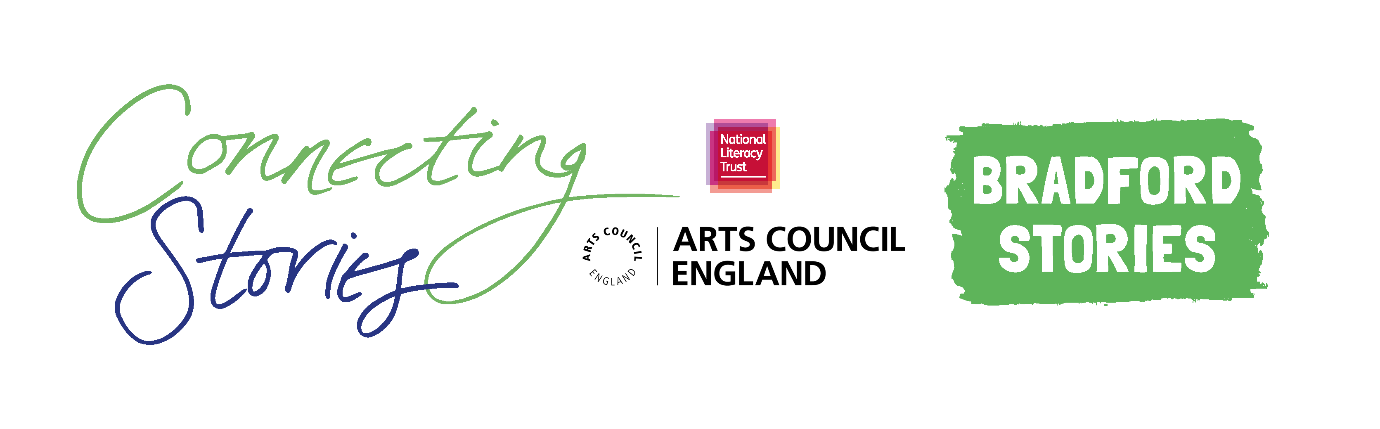 